Številka: 845-0001/2022-26 	Datum: 23. 5. 2022    	OBČINA KOMENOBČINSKI SVETNa podlagi 30. člena statuta Občine Komen (Uradni list RS, št. 80/09, 39/14, 39/16), vam v obravnavo in sprejem pošiljam Predlog Sklepa o razporeditvi presežka prihodkov nad odhodki javnega zavoda Zavod za gasilno in reševalno službo Sežana iz leta 2021Obrazložitev:Javni zavod Zavod za gasilno in reševalno službo Sežana (v nadaljevanju: ZGRS Sežana) je občine ustanoviteljice z dopisom z dne 18. 3. 2022 zaprosil za soglasje k razporeditvi presežka prihodkov nad odhodki iz leta 2021. ZGRS Sežana je v bilanci stanja na dan 31.12. 2021 izkazoval presežek prihodkov nad odhodki iz leta 2021 v višini 57.541,68 EUR, pri čemer znaša presežek, evidentiran kot delež Občine Komen, 7.359,58 EUR oziroma 12,79%. Takšen je delež financiranja javnega zavoda ZGRS Sežana, ki ga po Odloku o ustanovitvi javnega zavoda Zavod za gasilno in reševalno službo (Uradni list RS, št. 12/18), zagotavlja Občina Komen. Javni zavod želi presežek prihodkov nad odhodki nameniti za planirane nabave opreme in vozil za potrebe ZGRS Sežana. Presežek prihodkov nad odhodki je nastal izključno zaradi časovnega zamika izvajanja EU projekta CROSSIT SAFER. ZGRS Sežana je v mesecu oktobru 2021 prejel 56.393,95 EUR povrnjenih sredstev iz EU projekta (CROSSIT SAFER), ki so bili po finančnem planu in planu dela 2021, namenjeni za nadaljnja vlaganja v pridobivanje opreme.  Ker so sredstva prejeli šele oktobra, do konca leta ni bilo mogoče izpeljati javnih naročil in pridobiti načrtovane opreme do konec leta 2021. Dobavitelji zaradi zaostrenih epidemioloških razmer in razmer na trgu v zadnjem trimesečju  leta 2021, niso mogli dobaviti načrtovane opreme do 31.12.2021. Vse predvidene dobave se bodo zato izvedle v prvem polletju 2022. O razporeditvi presežka prihodkov nad odhodki je Svet javnega zavoda na predlog direktorja - poveljnika na svoji 14. redni seji dne 24. 02. 2022 sprejel sklep, da se presežek prihodkov nad odhodki iz leta 2021 v višini 57.541,68 € nameni za planirane nabave opreme in vozil za potrebe ZGRS Sežana. Odlok o ustanovitvi javnega zavoda Zavod za gasilno in reševalno službo Sežana v 16. členu določa, da je Zavod  dolžan občine ustanoviteljice obveščati o rezultatih poslovanja ter jim dajati druge podatke o poslovanju v skladu s predpisi ter, da se morebitni presežek prihodkov nad odhodki namenja za razvoj dejavnosti zavoda ob soglasju ustanoviteljev.Na podlagi 19. člena Zakona o računovodstvu (Uradni list RS, št. 23/99, 30/02 – ZJF-C in 114/06 – ZUE) se presežek prihodkov nad odhodki razporeja v skladu z zakonom in odločitvijo ustanovitelja pravne osebe. Na podlagi 2. člena odloka o načinu razpolaganja s presežkom prihodkov nad odhodki na predlog direktorja in po predhodnem mnenju sveta zavoda odloča občinski svet. Glede na navedeno občinskemu svetu predlagam, da sprejme Sklep o razporeditvi presežka prihodkov nad odhodki javnega zavoda ZGRS Sežana v predlagani vsebini. Priloga: predlog sklepa,dopis ZGRS Sežana številka 98/2022 z dne 18. 3. 2022.Številka:	   Datum:	   Na podlagi 19. člena Zakona o računovodstvu (Uradni list RS, št. 23/99, 30/02 – ZJF-C in 114/06 – ZUE), drugega odstavka 2. člena Odloka o ustanovitvi javnega zavoda Zavod za gasilno in reševalno službo Sežana (Uradni list RS, št. 12/18) in 16. člena Statuta Občine Komen (Uradni list RS, št. 80/09, 39/14, 39/16) je občinski svet Občine Komen na svoji _____ seji, dne____ sprejel naslednji  S  K  L  E  P1.Občinski svet Občine Komen daje Zavodu za gasilno in reševalno službo Sežana soglasje k razporeditvi presežka prihodkov nad odhodki  iz leta 2021, v višini 57.541,68 EUR  za planirane nabave opreme in vozil za potrebe ZGRS Sežana v letu 2022. Presežek, evidentiran kot delež Občine Komen, znaša 7.359,58 EUR.2.Ta sklep velja takoj.Mag. Erik Modic, županPoslati:Zavod za gasilno in reševalno službo Sežana, Bazoviška 13, 6210 Sežana (po e-pošti),Občina Divača, Kolodvorska ulica 3a, 6215 Divača (po e-pošti),Občina Hrpelje-Kozina, Reška cesta 14, 6240 Kozina (po e-pošti),Občina Sežana, Partizanska cesta 4, 6210 Sežana (po e-pošti).Vložiti:v zadevo. Pripravil:Denis OstrouškaMag. Erik Modic, župan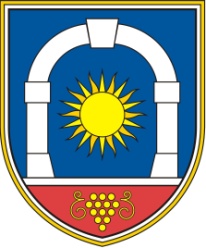 Občina KomenObčinski svetKomen 86, 6223 Komen